Research travel grant 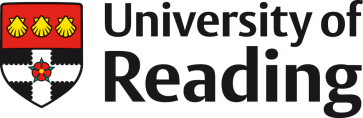 Application FormPlease email your completed application (including supporting documentation) to Preeti Trichur, Secretary to RTG Sub-Committee at researchtravelgrants@reading.ac.uk.Section 1 - About YouOffice use onlyNameStaff/Student NumberEmail addressSchoolJob TitleResearch Theme and DivisionFunding Body (PhD/PDRAs only)Please provide details of which organisation(s) fund your post/studentship.PDRAs only If your post is funded by a body that usually provides conference funding, please explain briefly why the funds are not available on this occasionSection 2 – Conference DetailsName and location of activity (including city and country or state if conference is online)Date of activity Type of activity (e.g. paper, poster, presentation etc.)Please give the title of the paper(s) and/or poster(s) that you will be presenting.Section 3 – Associated CostsPlease enclose evidence of costs (eg, quotes or booking confirmation) with your application Registration FeesTravel costs (please note that any planned travel must be accompanied by a Risk Assessment signed by your Head of School)Accommodation costsTotal costAward amount requestedMaximum awards are Online £350, UK £350, Europe £450 and rest of the world £550Section 4 – Justification for SupportPlease provide a concise statement below to justify support for this award (no more than 300 words, excluding publications).  This should include: the relevance of the proposed activity to your researcha list of relevant publicationsIn addition, PhD students must provide a written statement of support from your supervisor (an email is acceptable)Section 5 – Contribution to University Research Please provide a concise statement showing the relationship between your research and the research priorities of the University Please explain how your research contributes to the research output of the University, specifically its relationship to research divisions and/or themes.Section 6 – Funding Please give detail of any other awards for funding that have been made, either by an external body or by your School; or any applications which are outstanding or were unsuccessfulSection 7 - DeclarationI certify that the details of this form are correct and agree to use any funding for the purposes for which it is awarded.  I also agree that if, for any reason I am not able to use such an award, I will inform Research Travel Grant Sub-Committee.Signed(Please note that a signature is not required if submitted by email)